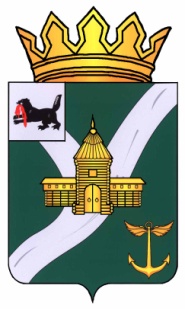 Иркутская областьУсть-Кутское муниципальное образованиеАДМИНИСТРАЦИЯРАСПОРЯЖЕНИЕот  09.08.2018 г.                                                                                          №  95-р  г. Усть-Кут	В соответствии  с Постановлением Администрации Усть-Кутского  муниципального образования от 02.08.2018г. №304-п «Об утверждении Положения о порядке предоставления субсидий на частичное возмещение транспортных расходов юридических лиц и индивидуальных предпринимателей, осуществляющих розничную торговлю и доставку продовольственных товаров в поселения Усть-Кутского муниципального образования, расположенные в районах Крайнего Севера и приравненных к ним местностях с ограниченными сроками завоза грузов ( продукции)», руководствуясь ст. 48 Устава Усть-Кутского муниципального образования,ПОСТАНОВЛЯЮ:1. Внести изменения в распоряжение Администрации Усть-Кутского муниципального образования от 13.01.2016 №2-р «О создании комиссии     по предоставлению субсидий на частичное возмещение транспортных рас-ходов юридических лиц и индивидуальных предпринимателей, осуществляющих розничную торговлю и доставку продовольственных товаров в         поселения Усть-Кутского муниципального образования, расположенные в районах Крайнего Севера и приравненных к ним местностях с ограничен-ными сроками завоза грузов ( продукции)» изложив пункт 1 в следующейредакции: «1. Утвердить состав комиссии по предоставлению субсидий на        частичное возмещение транспортных расходов юридических лиц и индивидуальных предпринимателей, осуществляющих розничную торговлю и      доставку продовольственных товаров в поселения Усть-Кутского муниципального образования, расположенные в районах Крайнего Севера и приравненных к ним местностях с ограниченными сроками завоза грузов (продукции) в следующем составе: Даникёрова Ф.И.       - заместитель мэра Усть-Кутского         муницпально-    го образования    по      экономическим       вопросам,		           председатель комиссии; Атыева Н.П.	         -  заведующий сектором по торговле     и      бытовому                                         обслуживанию населения Администрации Усть-                              Кутского муниципального образования, секретарь комиссии;Члены комиссии:Мохова О.В.                – начальник  Финансового управления Админи-страции Усть-Кутского   муниципального  образова-    ния;Смирнова И.К	        -  начальник правового управления Администрации                                                Усть-Кутского муниципального образования;  Петрова Н.В.              -   начальник отдела в сфере закупок, тарифов  и    цен                                             комитета   по экономике,    социально   -  трудовым       отношениям и  ценам  Администрации Усть-                                          Кутского муниципального образования.	2. Обнародовать данное распоряжение на официальном сайте Администрации Усть-Кутского муниципального образования www.admin-ukmo.ru.Мэр Усть-Кутского  муниципального образования		                                    Т.А. Климина    О внесении изменений в распоряжение     Администрации Усть-Кутского муници-пального образования №2-р от 13.01.2016г.         «О создании комиссии по предоставлению субсидий на частичное возмещение       транспортных расходов юридических лиц и индивидуальных предпринимателей, осуществляющих розничную торговлю и         доставку продовольственных товаров в      поселения Усть-Кутского муниципального образования, расположенные в районах Крайнего Севера и приравненных к ним местностях с ограниченными   сроками       завоза грузов (продукции)»